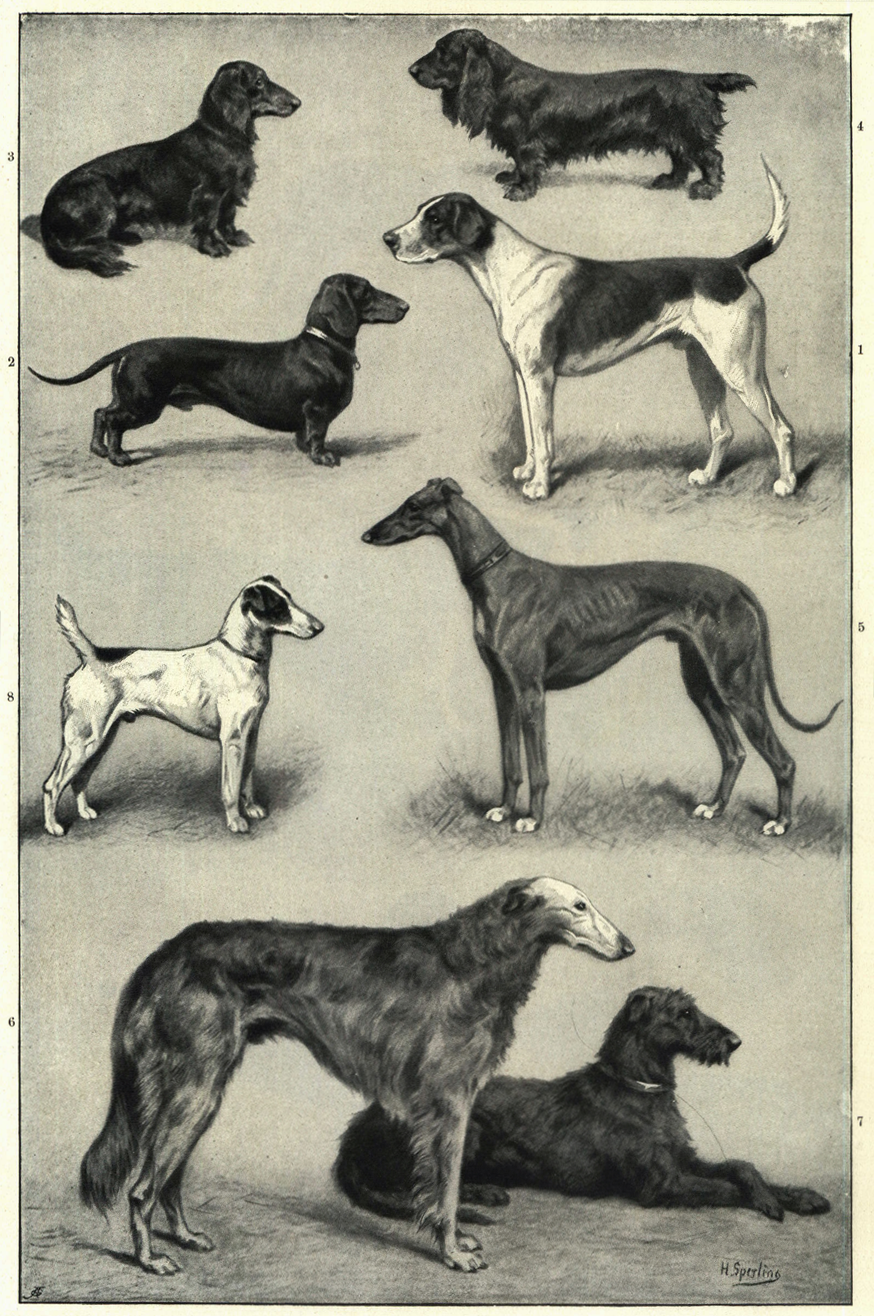 Dog Breeding Student Companion SheetVisit the following webpage to begin the simulation http://pbskids.org/dragonflytv/games/game_dogbreeding.htmlThe Goal is to breed certain types of border collie puppies by selecting parents with the correct traits. You are trying to match the correct coat color, length and ear type.Begin on level 1 and work your way up to level 6. Level 1: What trait are you breeding for? ___________________________________________________What genes does the Male dog have? ________________________________________________What genes does the Female dog have? ________________________________________________What is the probability of having a puppy with the desired traits? _____________How many spins did it take to get the desired traits? ____________________________Level 2: What trait are you breeding for? ___________________________________________________What genes does the Male dog have? ________________________________________________What genes does the Female dog have? ________________________________________________What is the probability of having a puppy with the desired traits? _____________How many spins did it take to get the desired traits? ____________________________Level 3: What trait are you breeding for? ___________________________________________________What genes does the Male dog have? ________________________________________________What genes does the Female dog have? ________________________________________________What is the probability of having a puppy with the desired traits? _____________How many spins did it take to get the desired traits? ____________________________Remember, to find the probability of multiple traits you need to multiply the probability of each trait. For example ¼ X ¼ = 1/16 Level 4: What 2 traits are you breeding for? ________________________________________________What is the probability of having a puppy with the desired traits? _____________Do you change the dogs that you are breeding to one of the offspring? ________If yes, what is the new probability? ___________________________How many spins did it take to get the desired traits? ____________________________Level 5: What 3 traits are you breeding for? ___________________________________________________________________________________________________________What is the probability of having a puppy with the desired traits? _____________Do you change the dogs that you are breeding to one of the offspring? ________If yes, what is the new probability? ___________________________How many spins did it take to get the desired traits? ____________________________Level 6: What 3 traits are you breeding for? ___________________________________________________________________________________________________________What is the probability of having a puppy with the desired traits? _____________Do you change the dogs that you are breeding to one of the offspring? ________If yes, what is the new probability? ___________________________How many spins did it take to get the desired traits? ____________________________Analysis QuestionVisit a dog breed selector website (there are many). Enter your information to find out what type of dogs it recommends for you. Pick one of the breeds and do some additional research into what traits are common with that breed and on a separate sheet of paper write up the most important traits. 